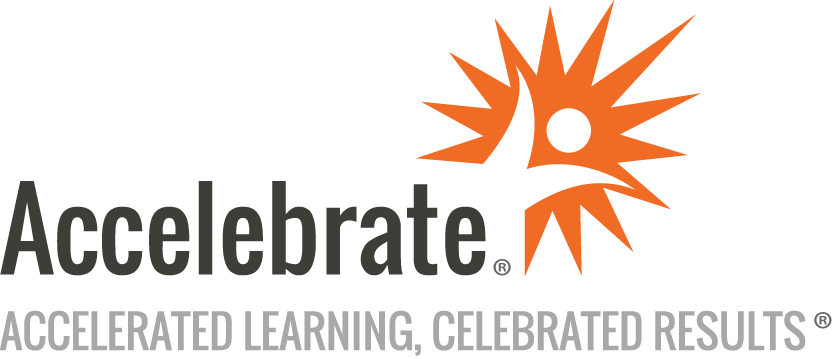 Introduction to Linux for End UsersCourse Number: LNX-100
Duration: 5 daysOverviewAccelebrate's Introduction to Linux for End Users course teaches attendees the fundamental tools and concepts of Linux.NOTE: This class can be taught using the Linux distribution of your choice.PrerequisitesNo prior Linux familiarity is presumed.MaterialsAll Linux training students receive comprehensive courseware.Software Needed on Each Student PCAttendees will not need to install any software on their computer for this class. The class will be conducted in a remote environment that Accelebrate will provide; students will only need a local computer with a web browser and a stable Internet connection. Any recent version of Microsoft Edge, Mozilla Firefox, or Google Chrome will be fine.ObjectivesUnderstand basic file manipulationLearn basic and advanced file system featuresUse I/O redirection and pipesWork with text manipulation and regular expressionsManage jobs and processesUse vi, the standard Unix editorAutomate tasks with shell scriptsManage Linux softwareSecure remote administrationOutlineIntroductionWhat is Linux? Unix Origins and Design PrinciplesUnix TimelineFSF and GNUGPL - General Public LicenseThe Linux Kernel and VersioningComponents of a DistributionSlackwareSUSE Linux ProductsDebianUbuntuRed Hat Linux Products and CentOSOracle LinuxMandrivaLogin and Exploration Logging InRunning ProgramsInteracting with Command LineThe X Window SystemStarting XGathering Login Session InfoGathering System Infogot root?Switching User ContextssudoHelp from Commands and DocumentationGetting Help with man & infoThe Linux FileSystem File System SupportUnix/Linux File System FeaturesFile System Hierarchy StandardNavigating the File SystemDisplaying Directory ContentsFile System StructuresDetermining Disk Usage With df and duDetermining Disk Usage With baobabDisk Usage with QuotasFile OwnershipDefault Group OwnershipFile and Directory PermissionsFile Creation Permissions with umaskChanging File PermissionsSUID and SGID on filesSGID and Sticky Bit on DirectoriesUser Private Group SchemeManipulating Files Directory ManipulationFile ManipulationDeleting and Creating FilesPhysical UNIX File StructureFile System LinksFile Extensions and ContentDisplaying FilesPreviewing FilesDisplaying Binary FilesSearching the File SystemAlternate Search MethodProducing File StatisticsSectionShell Basics Role of Command ShellCommunication ChannelsFile RedirectionPiping Commands TogetherFilename MatchingFile Globbing and Wildcard PatternsBrace ExpansionShell and Environment VariablesKey Environment VariablesGeneral Quoting RulesNesting CommandsMultiple and Multi-line CommandsArchiving and Compression Archives with tarArchives with cpioThe gzip Compression UtilityThe bzip2 Compression UtilityThe XZ Compression UtilityThe PKZIP Archiving/Compression formatText Processing Searching Inside FilesThe Streaming EditorText Processing with awkReplacing Text CharactersText SortingDuplicate Removal UtilityExtracting Columns of TextCombining Files and Merging TextComparing File ChangesRegular Expressions Regular Expression OverviewRegular ExpressionsRE Character ClassesRE QuantifiersRE ParenthesisText Editing Text EditingPico/GNU NanoPico/Nano InterfacePico/Nano Shortcutsvi and VimLearning viBasic viIntermediate viCommand Shells ShellsIdentifying the ShellChanging the ShellBourne sh: Configuration FilesScript ExecutionBourne sh: Promptsbash: Bourne-Again Shellbash: Configuration Filesbash: Command Line Historybash: Command Editingbash: Command Completionbash: "shortcuts"bash: promptSetting Resource Limits via ulimitIntroduction to Shell Scripting Shell Script Strengths andWeaknessesExample Shell ScriptPositional ParametersInput & OutputDoing MathComparisons with testExit StatusConditional StatementsFlow Control: caseThe for LoopThe while and until LoopsProcess Management and Job Control What is a Process?Process LifecycleProcess StatesViewing ProcessesSignalsTools to Send SignalsJob Control OverviewJob Control CommandsPersistent Shell Sessions with ScreenUsing screenAdvanced ScreenProcess Administration Automating Tasksat/batchcronThe crontab CommandCrontab Format/etc/cron.*/DirectoriesAnacronManaging ProcessesTuning Process SchedulingManaging Software Downloading with FTPFTPlftpCommand Line Internet - Non-interactiveCommand Line Internet - InteractiveManaging Software DependenciesUsing the YUM commandYUM package groupsConfiguring YUMPopular YUM RepositoriesUsing the Zypper commandZypper Services and CatalogsThe dselect & Apt Frontends to dpkgAptitudeConfiguring AptMessaging System Messaging CommandsControlling System MessagingInternet Relay ChatInstant Messenger ClientsElectronic MailSending Email with sendmailSending and Receiving Email with mailxSending and Receiving Email with muttSending Email with PineEvolutionPrinting Linux Printer Sub-systemsLegacy Print SystemsCommon UNIX Printing SystemDefining a PrinterStandard Print CommandsFormat Conversion UtilitiesGhostscriptenscript and mpageThe Secure Shell (SSH) Secure Shellssh and sshd ConfigurationAccessing Remote ShellsTransferring FilesAlternative sftp ClientsSSH Key Managementssh-agentMounting FileSystems & Managing Removable Media File Systems Concept ReviewMounting File SystemsNFSSMBFile System Table (/etc/fstab)AutoFSRemovable MediaConclusion